Задания муниципального этапа олимпиады по географии 8 классТестовый раунд1. Земля вращается:А. С запада на востокБ. С востока на западВ. С севера на югГ. С юга на север2. Выделите наиболее крупный численный масштаб:А. 1:10 000 000Б.  В 1 см – 5 кмВ. 1:10 000Г. В 1 см – 100 км3. Назовите остров, в пределах которого мантия поднимается ближе всего к земной поверхности:А. ИрландияБ. ИсландияВ. ХоккайдоГ. Сулавеси4. Выберите правильное утверждение:	А. Влажные экваториальные леса тянутся на континентах непрерывной полосой вдоль экватора	Б.  Маквис – растительный комплекс, характерный для СредиземноморьяВ. Понятия «флора» и «растительность» синонимы5. В солевом составе Мирового океана преобладают:А. СульфатыБ. ХлоридыВ. КарбонатыГ. Силикаты6. На территории бассейна какой реки нет областей многолетней мерзлоты?А. ВолгиБ. ОбиВ. АмураГ. Лены7. Устье какой реки замерзает раньше?А. ДонаБ. ВилюяВ. ВолгиГ. Шилки8. Какой тип почв наиболее распространён в России между 50° и 60° с. ш.?А. ПодзолистыеБ. ЧернозёмыВ. Тундровые глеевыеГ. Серые лесные9. По приведённому ниже описанию определите природную зону:«Зимой температура опускается до минус сорока, полярная ночь длится до 130-150 суток, безморозный период не превышает двух месяцев, средняя температура июля около 5°С»А. Арктические пустыниБ. ТайгаВ. СтепьГ. ПустыниД. Смешанные лесаЕ. Тундра10. Эта река Новгородской области берёт начало в небольшом озере, расположенном в соседнем регионе. В среднем течении река имеет отрезок, который обозначают прилагательным «горный». Здесь в реку впадает приток, образуя трёхметровый водопад. Назовите реку.А. ЛоватьБ. ШелоньВ. ПолаГ. Мста11. На территории какого природного района природная зона смешанных лесов занимает наибольшую площадь?А. Западная СибирьБ. УралВ. КавказГ. Русская равнинаД. Средняя Сибирь12.13. Выберите верные утверждения:А.  Северная Америка расположена в восточном полушарии относительно нулевого меридианаБ. Северная Америка расположена в западном полушарии относительно Гринвичского меридиана  и в северном полушарии относительно экватора В. Крайняя северная точка Африки расположена в северном полушарии относительно экватора и к востоку от Гринвичского меридиана  Г. Крайняя восточная точка Южной Америки расположена к востоку от Гринвичского меридиана и к югу от экватора14. Назовите геологический период, характеризовавшийся интенсивным горообразованием на территории современного Урала, Аппалачей и в других районах, сухим климатом, формированием огромных запасов каменных и калийных солей, появлением голосеменных растений. 15.  Определите верные утверждения:А. источником энергии внутренних и внешних сил Земли является СолнцеБ. источником энергии внутренних сил Земли является тепло, рождающееся в её недрахВ. источником внутренних  сил, изменяющих облик рельефа, является СолнцеГ. внутренние силы Земли, как правило, создают крупные формы рельефа16. Назовите материк, где аридные пустыни подходят ближе всего к экватору, а степи располагаются ближе всего к экватору. 17. Укажите четыре растения, не произрастающие в степях умеренного пояса:А. Мак         Б. Типчак          В. Ковыль        Г. Брусника           Д. ТонконогЕ. Кедровый стланик          Ж. Акация         З. Сейба           И. Тюльпан        18. Выберите полное соответствие:А. Патагония – природная область на юге Чили – влажные субтропики – чай – цитрусовые – компактное проживание народов кечуаБ. Междуречье – часть Ла-Платской низменности в Бразилии – саванна – пастбищное животноводствоВ. Кампос – природный район в центре Бразилии – саванна - пастбищное животноводство – крупный рогатый скот и овцыГ. Анхель – в Южной Америке – север Бразильского плоскогорья - Венесуэла19. Найдите «лишний» объект в каждой цепочке:А. Кубачи – Лаба – Казбек – Егорлык – Скалистый – Кунгур – Маныч - ГудилоБ. Селигер – Эльтон – Кижи – Вилюй – Жигули – Вятка - Хибины20. 	Определите, о какой территории идёт речь:	«Это край контрастов. Северная его часть находится за полярным кругом. Здесь почти круглый год лежит снег. Омывающие побережье моря даже летом не полностью освобождаются ото льда. На многие сотни километров тянется тундра. Южная часть края лежит на широте Италии. Здесь лианы и бархатное дерево растут по соседству с северными елями и лиственницами».Как называется изображённый остров?Какому архипелагу он принадлежит?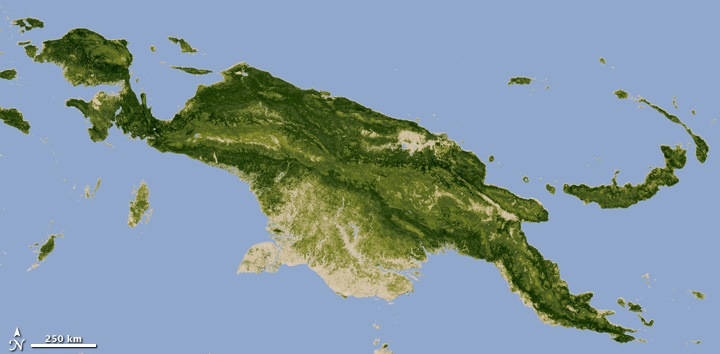 